Name:				Teacher:					Class:7.1 Numbers and the Number SystemAssessmentsName:				Teacher:					Class:7.1 Numbers and the Number SystemAssessments7.1 Numbers and the Number System						Date:Diagnosis (to be taken before the topic is taught)7.1 Numbers and the Number System						Date:Test (to be taken after the topic is taught)You need to learn to:Pre-learning assessmentPost-learning assessmentRecall prime numbers up to 501,2,31,2,3Know how to test if a number up to 150 is prime1,2,31,2,3Know the meaning of ‘highest common factor’ and ‘lowest common multiple’1,2,31,2,3Recognise when a problem involves using the highest common factor of two numbers1,2,31,2,3Recognise when a problem involves using the lowest common multiple of two numbers1,2,31,2,3Understand the use of notation for powers1,2,31,2,3Know the meaning of the square root symbol (√)1,2,31,2,3Use a scientific calculator to calculate powers and roots1,2,31,2,3Make the connection between squares and square roots (and cubes and cube roots)1,2,31,2,3Identify the first 10 triangular numbers1,2,31,2,3Recall the first 15 square numbers1,2,31,2,3Recall the first 5 cube numbers1,2,31,2,3Use linear number patterns to solve problems1,2,31,2,3AssessmentWhat score I think I’ll get out of 30(complete before assessment)What score I did get out of 30(complete after assessment)Diagnosis assessment/30    =             %/30    =             %Test assessment/30    =             %/30    =             %You need to learn to:Pre-learning assessmentPost-learning assessmentRecall prime numbers up to 501,2,31,2,3Know how to test if a number up to 150 is prime1,2,31,2,3Know the meaning of ‘highest common factor’ and ‘lowest common multiple’1,2,31,2,3Recognise when a problem involves using the highest common factor of two numbers1,2,31,2,3Recognise when a problem involves using the lowest common multiple of two numbers1,2,31,2,3Understand the use of notation for powers1,2,31,2,3Know the meaning of the square root symbol (√)1,2,31,2,3Use a scientific calculator to calculate powers and roots1,2,31,2,3Make the connection between squares and square roots (and cubes and cube roots)1,2,31,2,3Identify the first 10 triangular numbers1,2,31,2,3Recall the first 15 square numbers1,2,31,2,3Recall the first 5 cube numbers1,2,31,2,3Use linear number patterns to solve problems1,2,31,2,3AssessmentWhat score I think I’ll get out of 30(complete before assessment)What score I did get out of 30(complete after assessment)Diagnosis assessment/30    =             %/30    =             %Test assessment/30    =             %/30    =             %Question n.o.QuestionWorkings and answer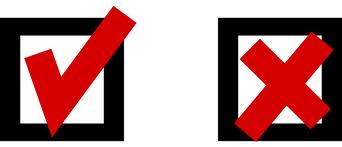 1Write down all the prime numbers between 30 and 40.(2)2Is 127 prime?Show all your working out.(2)3What does Highest Common Factor mean?What does Lowest Common Multiple mean?(2)4Why would I use the HCF with fractions?Simplify .(2)5Why would I use LCM when adding fractions?Add .(3)6Write as a single power:3 x 3 x 3 x 35 x 5 x 5 x 5 x 5y x y x y x y x y x yWrite as a multiplication:4563w5(6)7Estimate the value to each of these:(3)8Write the buttons you would need to press on your calculator to work out each of the following calculations:4.4335(5)9162 = 256What is ?What is the value of 53?(2)10How would you explain how to calculate the next 2 triangular numbers?1, 3, 6, 10, ___, ____ .(3)11Which square numbers are missing from the first 15.196  144  100  81  49  25 9(3)12Fill in the missing values:33 =53 =13 =23 =(4)13Question n.o.QuestionWorkings and answer1Write down all the prime numbers between 40 and 50.(2)2Is 133 prime?Show all your working out.(2)3What does Highest Common Factor mean?What does Lowest Common Multiple mean?(2)4Why would I use the HCF with fractions?Simplify .(2)5Why would I use LCM when adding fractions?Add .(3)6Write as a single power:3 x 3 x 35 x 5 x 5 x 5 x 5 x 5 x 5y x y x y x y x yWrite as a multiplication:3674w5(6)7Estimate the value to each of these:(3)8Write the buttons you would need to press on your calculator to work out each of the following calculations:4.4335(5)9232 = 529What is ?What is the value of 63?(2)10How would you explain how to calculate the next 2 triangular numbers?1, 3, 6, 10, 15, ____, ______ .(3)11Which square numbers are missing from the first 15.196  121  100  64  49  36 9(3)12Fill in the missing values:43 =23 =13 =53 =(4)13